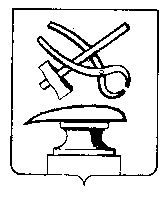 АДМИНИСТРАЦИЯ ГОРОДА КУЗНЕЦКА ПЕНЗЕНСКОЙ ОБЛАСТИПОСТАНОВЛЕНИЕот  29.06.2022 № 1249г.КузнецкО внесении изменений в постановление администрации города Кузнецкаот 14.01.2013 № 13 «Об утверждении Положения о системе оплаты труда руководителя и работников муниципального казенного учреждения «Агентство по развитию предпринимательства города Кузнецка»В соответствии со статьей 86 Бюджетного кодекса РФ, руководствуясь статьями 28, 59 Устава города Кузнецка Пензенской области,АДМИНИСТРАЦИЯ ГОРОДА КУЗНЕЦКА ПОСТАНОВЛЯЕТ:1. Внести в постановление администрации города Кузнецка от 14.01.2013 № 13 «Об утверждении Положения о системе оплаты труда руководителя и работников муниципального казенного учреждения «Агентство по развитию предпринимательства города Кузнецка» следующие изменения:1.1. Приложение № 2 к Положению о системе оплаты труда руководителя и работников муниципального казенного учреждения «Агентство по развитию предпринимательства города Кузнецка» изложить в новой редакции согласно приложению к настоящему постановлению.2. Настоящее постановление подлежит официальному опубликованию.3. Настоящее постановление вступает в силу со дня его подписания и распространяется на правоотношения, возникшие с 01 апреля 2022 г.4. Контроль за исполнением настоящего постановления возложить на заместителя главы администрации города Кузнецка Пастушкову Л.Н.Глава администрации города Кузнецка                                   С.А.ЗлатогорскийПриложенияУтверждены постановлением администрации города 	Кузнецкаот ____________2022 № ____Должностные оклады работниковмуниципального казенного учреждения «Агентство по развитию предпринимательства города Кузнецка»№п/пНаименование должностиКоличество единицДолжностной оклад в месяц1.Директор121 5012.Специалист225 0863.Бухгалтер112 543